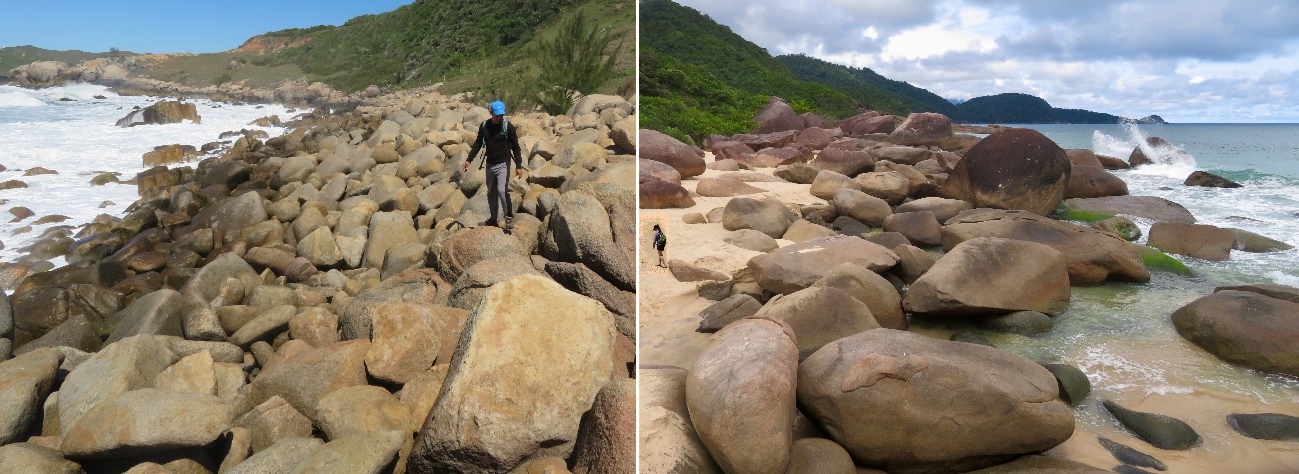 Figura 8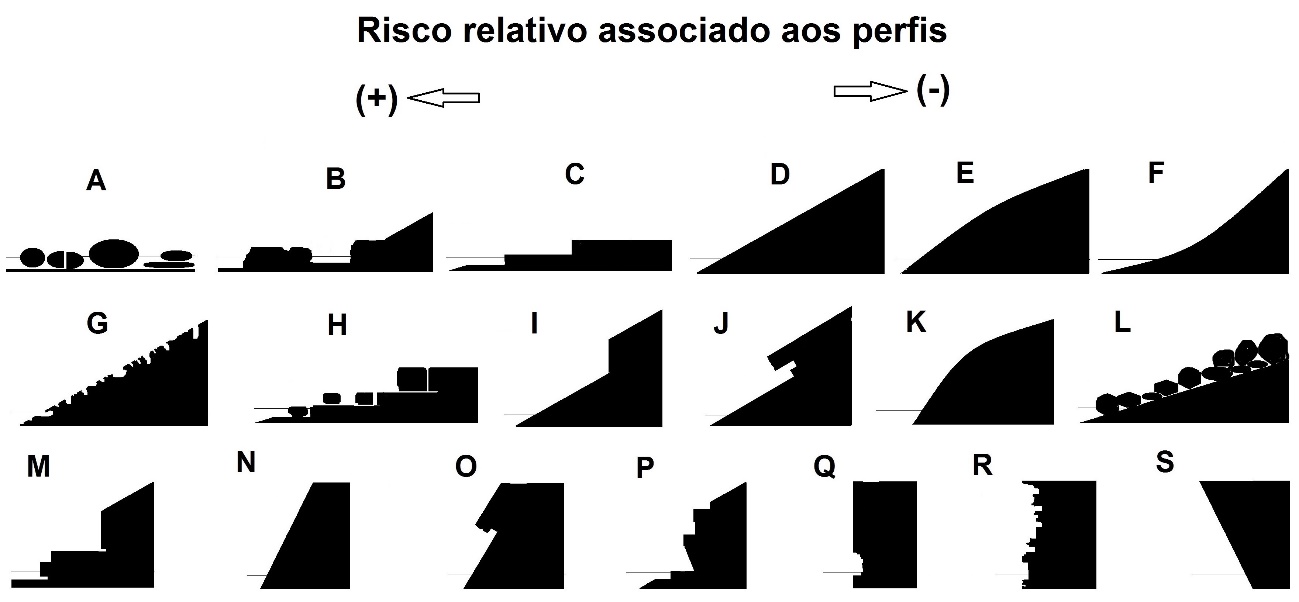 Figura 9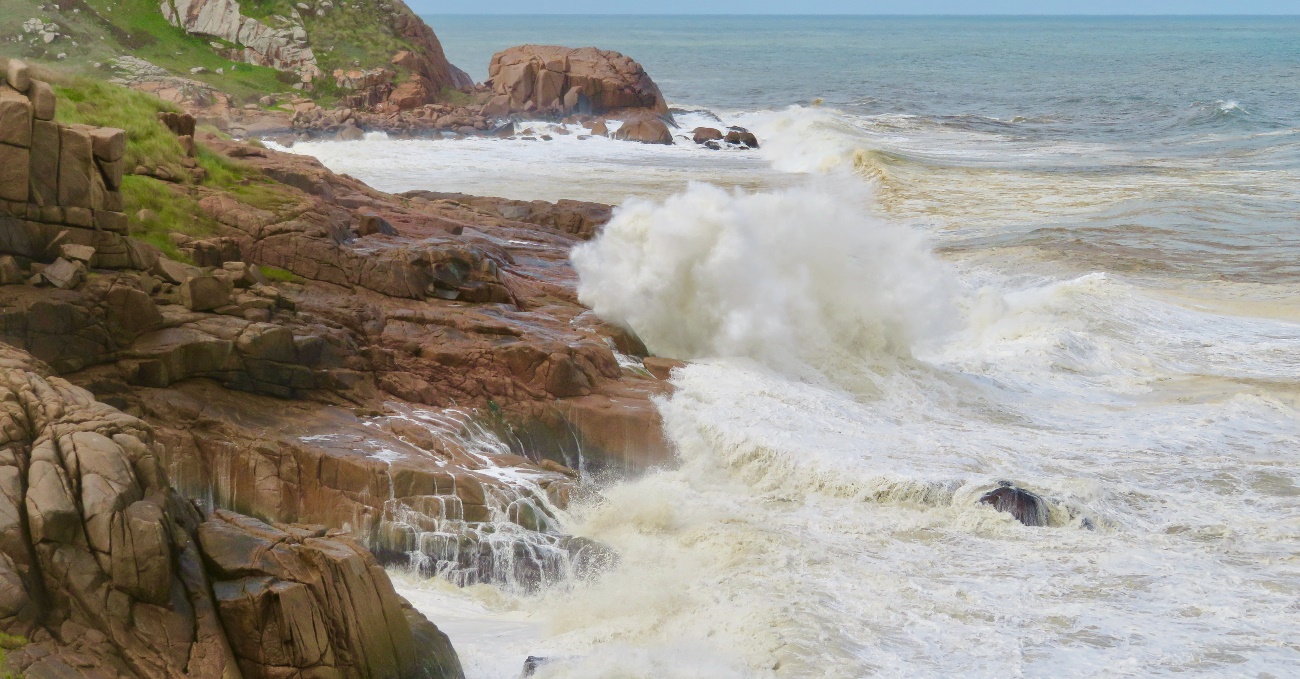 Figura 10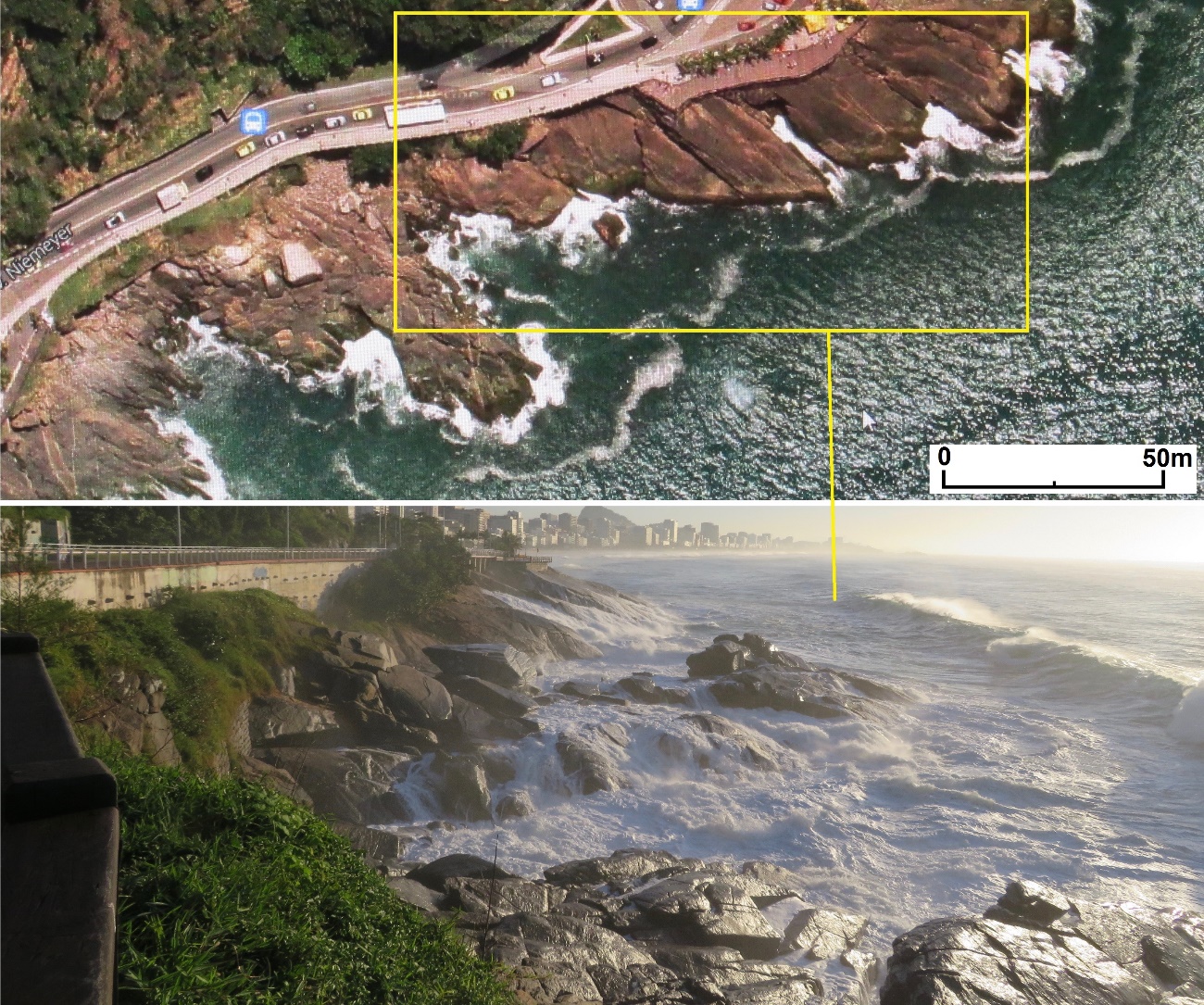 Figura 11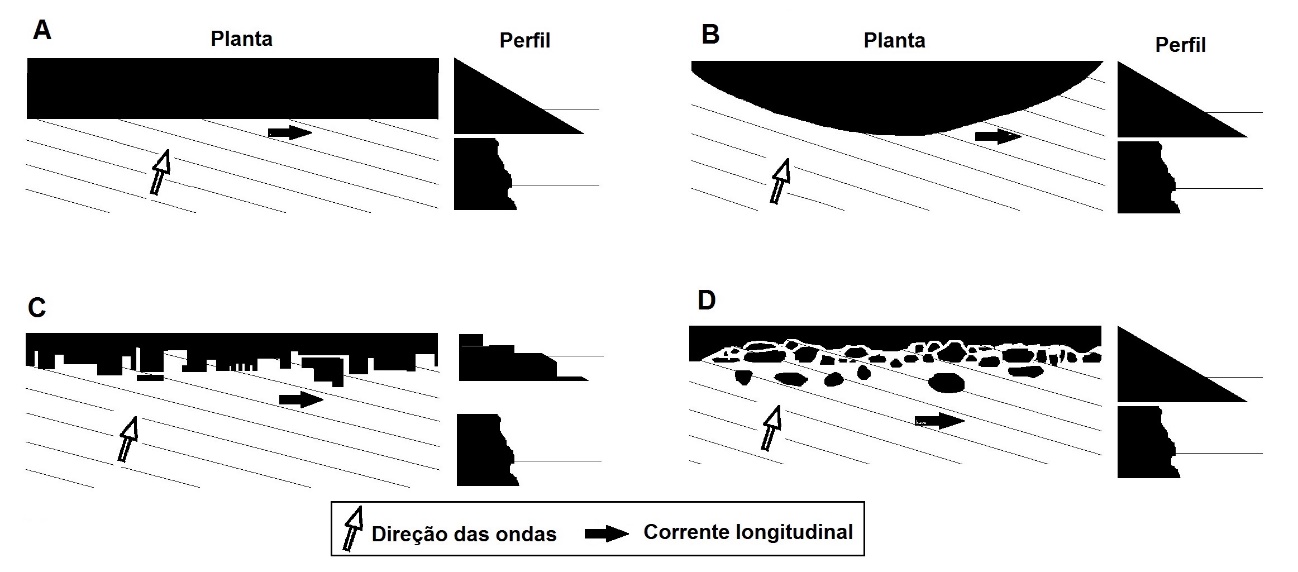 Figura 12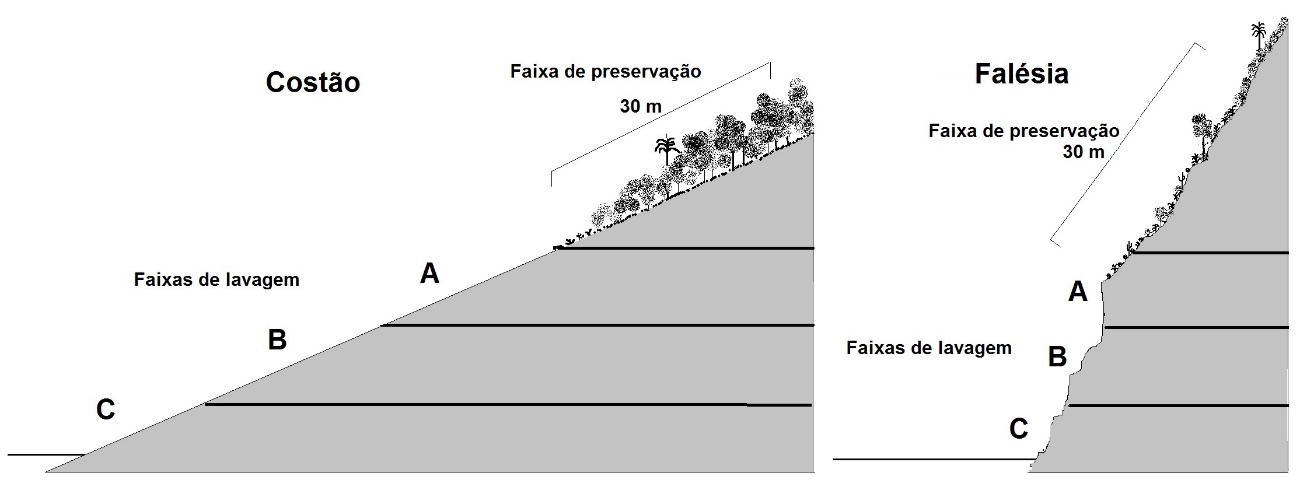 Figura 13